Počítanie, vyfarbovanie a kreslenie do 5Vyfarbi daný počet obrázkov.Spočítaj a vyfarbi obrázky.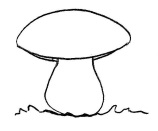 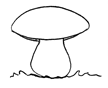 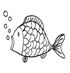 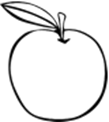 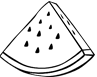 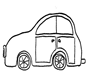 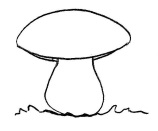 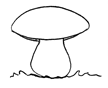 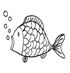 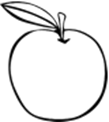 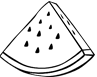 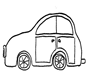 Nakresli5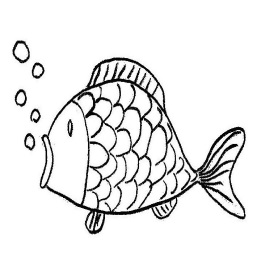 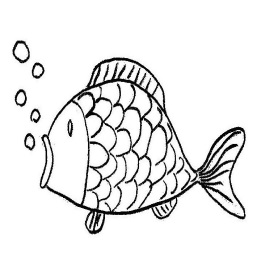 2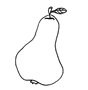 3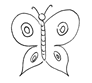 1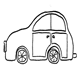 4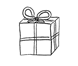 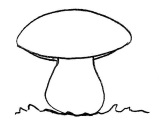 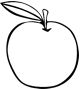 54321